Danske Handicaporganisationer – Odense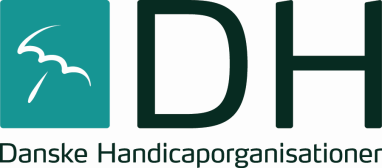 v/ formand  Grævlingløkken 36D, 5210 Odense NVTelefon: 4034 3527. E-mail: malling@post.tdcadsl.dkHjemmeside: www.handicap.dk/lokalt/dsi-odense.dkReferatDH Odense - ÅrsmødeLørdag, den 10. marts 2018Seniorhuset, Toldbodgade, OdensePkt. 1	Valg af dirigent.	Birthe Malling bød velkommen og forestod valget af Peter Julius som dirigent.Pkt. 2	Valg af referent.	Ebbe Hansen blev valgt.Pkt. 3	Godkendelse af dagsorden.Peter Julius konstaterede, at årsmødet er beslutningsdygtigt, da det er varslet i overensstemmelse med vedtægterne.Dagsordenen blev godkendt.Pkt. 4	Navneopråb – optælling af stemmeberettigede.	Birthe Malling (Muskelsvindfonden).	Ib Engstrøm (Psoriasisforeningen).	Birgit Rasmussen (Spastikerforeningen).	Rene Hass Henriksen (Scleroseforeningen).	Birthe Bjerre (UlykkesPatientForeningen og PolioForeningen).	Keld Nielsen (Danske Blindesamfund).	Helge Petersen (Lungeforeningen).	Kurt Jensen (Høreforeningen).	Ib Poulsen (LEV).	Anne Marie Sivgaard (Døveforeningen)	Preben Apager (SIND).	Flemming Andersen (Parkinsonsforeningen)		Der var 12 stemmeberettigede.	Fremmødte suppleanter:		Birthe Petersen (Lungeforeningen).		Nina Breilich (UlykkesPatientForeningen og PolioForeningen)		Ib Poulsen (LEV).		Bent Sivgaard (Døveforeningen).		Sven Uglebjerg (Høreforeningen).Pkt. 5	Valg af stemmetællere.	Handicaphjælperne Preben & Benjamin blev valgt.Pkt. 6	Fremlæggelse af beretning for år 2018 – til godkendelse.Den skriftlige beretning blev oplæst af Birthe Malling:	DH Odense har i 2018 haft et aktivt år. 	DH Odense har holdt mange møder, og vi har været til mange møder.	DH Odense har afholdt årsmøde med beretning, handlingsplan, regnskab og valg.	DH Odense har afholdt 2 bestyrelsesmøder i 2018. 	I august måned havde vi besøg af det Socialdemokratiske medlem af folketinget Trine Bramsen. Vi fik en god aften, hvor Trine Bramsen fortalte om aktuelle politiske emner. DH-Odense fortalte meget om dagligdagens begrænsninger for borgere med handicap i det offentlige rum og på jobmarkedet.	I november havde vi besøg af Peter Julius der fortalte om sidste nyt fra velfærdteknologi fronten både nationalt og internationalt.DH Odense har afholdt 9 forretningsudvalgsmøder i 2018! Der har været afholdt gode møder med mange deltagere. De fremmødte har udvist stor interesse og seriøsitet med den opgave, at gøre livet bedre for borgere med handicap. På FU møderne er der nogle faste elementer:	Formanden orienterer om sidste nyt indenfor området.	Orientering om emner i handicaprådet.	Planlægning af arrangementer.	Orientering om livet i seniorhuset.	Bordet rundt, hvor alle kan komme til orde og berette fra livet i handicapområdet!	Økonomi i DH Odense bliver berørt med mellemrum.DH Odense deltager aktivt i mange råd, udvalg og diverse møder:	Vi deltager aktivt i Handicaprådet og har arbejdet for en styrkelse af handicaprådet.	Vi deltager aktivt i bestyrelsen i Seniorhuset.	Vi deltager aktivt i bestyrelsen i Tarup GL. Præstegård.	Vi deltager aktivt i dialogforum på Arbejdsmarkedet.	Vi deltager aktivt i CKVs bestyrelse og brugerråd.DH Odense gør en stor indsats for at gøre tilgængeligheden bedre i Odense. Vores tilgængelighedsudvalg gør en stor indsats for, at gøre opmærksom manglende tilgængelighed efter renovering og ny anlæg af fortove, broer og andet. 	Thomas B. Thrige gades projektet og Letbanen har været faste emner i udvalgets arbejde i det seneste år. 	Tilgængeligheden i Odeon, Borgernes Hus og andre bygninger, hvor borger med handicap gerne skulle have lige så god adgang, som borgere uden handicap, har krævet meget af tilgængelighedsudvalget.DH Odense ønsker at forbedre kontakten til basis foreningerne. Vi arbejder for, at få flere til at komme til bestyrelsesmøderne. DH-Odense arbejder for et større samarbejde om det der rører sig, på det handicappolitiske område. DH er paraplyen for de enkelte handicapforeninger og DH-Odense har kontakt til kommunen.	Kommentarer til beretningen:	Birgit Rasmussen: Hvilke resultater er der opnået i FU og Handicaprådet?	Ib Poulsen: Tak for en god beretning; men der mangler nogle resultater.		DH-Odense burde være mere synlig i den offentlige debat og med læserbreve. Odense Kommune er den kommune, der bruger næst mindst på handicapområdet målt pr. borger. 		Vi er ikke tilfredse med indsatsen!		Under DH-Odense er der 24 handicapforeninger rigtigt mange mangler ved årsmødet.	Kurt Jensen: Tilgængelighed i Odeon mangler, teleslyngen er ikke god. Teaterforestillinger er uden lyd i teleslyngen og foyeren er uden teleslynge.	Birthe Malling: Vi skriver ikke mange læserbreve!		Bestyrelsen forholder sig passive, vi mangler input fra bestyrelsen.		I Handicaprådet får vi ikke meget igennem – Høringssvar bliver ikke implementeret.		Vi får sat fokus på noget.		Vi er med i mange udvalg, blandt andet om Letbanen, Byombygningen, CKV og andre.		Vi arbejder for bedre resultater og er bevidst om at Odeon og Borgernes Hus mangler meget i tilgængelighed.	Ib Poulsen er enig i at der mangler input til FU.		Der mangler meget på det kognitive område – jeg repræsenterer 1000 handicappede borgere, der mangler kognitiv hjælp i hverdagen, for eksempel ledsagere. Odense er den kommune, der bruger næst mindste på handicapområdet målt pr. borgere. Læsø bruger mindst.	Sven Uglebjerg føler sig underløbet af formanden for LEV. Sven har ikke fået noget input fra LEV.		Sven har taget konsekvensen af den manglende kommunikation fra LEV’s bestyrelse og har skiftet tilhørsforhold fra LEV til Høreforeningen, som Sven fremover vil repræsentere i DH-Odense.	Kurt Jensen: Der er ikke mange kommunale lokaler der har teleslynge.	Nina Breilich: Vi skal have bedre kontakt til de besluttende myndigheder. Vi arbejder meget med Odeon og Borgernes Hus.		Tilgængeligheden i Odeon er under al kritik.		Der er skrevet meget og vi har været til flere møder; men der sker ikke meget.		Vi skal samarbejde og løfte i flok.	Birgit Rasmussen: Der er mange emner som medlemmerne af FU skal arbejde med!		Birgit vil gerne opfordre til, at der etableres arbejdsgrupper for at få flere engageret.	Peter Julius konkluderer:		DH-Odense skal være mere synlig.		Der skal være et større samarbejde i DH-Odense.		DH-Odense bør nedsætte arbejdsgrupper.	Peter Julius er overrasket over at Odense Kommune bruger så lidt på handicapområdet.	Peter Julius vil gerne vide hvilke kommunale politikere man har mest og bedst kontakt med; hvem er kernepolitikerne.	Sven Uglebjerg: Arbejdsgrupper! Hvilke medlemmer bør arbejde med hvilke emner?		DH-Odenses kernepolitikere burde være de kommunalpolitikere, der er med af Handicaprådet.	Birgit Rasmussen: Oplevelse fra hverdagen om en defekt kørestol!	Birgit har oplevet en meget lang telefon kø, den varede mere end 45 minutter. Det vidste sig at telefonmodtageren også var reparatør på hjælpemidler og var i gang med en større reparation, hvorfor telefonen ikke blev besvaret. 	Da Birgit endelig kom igennem med sit kørestols problemet, kunne problemet kun løses af en bestemt medarbejder, der desværre ikke var tilstede.		Efter rådmandens mellemkomst blev kørestolen lavet meget hurtigt.	Ib Poulsen: Arbejdsgrupper bør være Ad hoc grupper.		Det er for dårligt, at politikerne ikke reagerer på problemerne i handicapområdet.	Det kan være nødvendigt med både formelle og uformelle kontakter til politikerne, for at få lavet noget.	Birthe Malling: Handicaprådet må ikke få foretræde for Ældre- & Handicapudvalget. Vi har bedt om det flere gange; men er hver gang blev nægtet foretræde for Ældre- & Handicaprådet.	Ib Poulsen: Man har ret til et foretræde på 15 minutter.	Birthe Malling: Vi har ikke endnu haft en så god sag, at vi har opnået et foretræde for Ældre- & Handicapudvalget.	Beretningen blev godkendt.
Pkt. 7	Fremlæggelse af handlingsplan for år 2019 – til godkendelse.Danske Handicaporganisationer - Odense arbejder for, at mennesker med handicap kan leve et liv som alle andre. Mennesker med handicap skal kunne deltage, bidrage og være en del af fællesskabet.Borgmester & Rådmænd: Vi vil holde tæt kontakt til borgmester & rådmændene i kommunen og vil gerne have besøg af flere af dem, i det kommende år. Specielt rådmanden for handicapområdet bør aflægge os et besøg snarest muligt.Beskæftigelse: Vi vil arbejde for et åbent og inkluderende arbejdsmarked, der giver mulighed for borgere med handicap at bidrage til samfundet.Tilgængeligheden: Det er meget vigtigt at der er absolut tilgængelighed for at borgere kan bidrage til samfundet. DH-Odense vil derfor arbejde for øget tilgængelighed i Odense. Vi vil arbejde meget for, at den offentlige befordring med tog og busser bliver meget tilgængelige.Teleslynge: Vi skal arbejde for at der i alle offentlige bygninger er teleslynge.Fællesmøde: Da der skal være folketingsvalg og EU parlementsvalg inden sommer, vil DH-Odense arrangere et fællesmøde i foråret med et seriøs indhold om handicappolitiske spørgsmål.Letbanen: Letbanen er ved at blive etableret og vi skal sikre bedst mulig tilgængelighed for alle borgere.Prioriteringslisten: Vi vil arbejde for medbestemmelse på prioriteringerne på listen over nødvendige tilgængeligheds investeringer.Odense Rundt: Vi følger med i udviklingen af ”Odense Rundt Appen”. Vi bidrager meget gerne med gode råd og input, der kan gøre ”Odense Rundt Appen” bedre!!Byomlægning: Odense forandres i de kommende år – der er Thomas B. Thrige Gades projektet, letbanen og det nye super sygehus ved universitetet. Vi vil have fokus på byomlægnings projekterne og deltage i alle de arbejdsgrupper, hvor vi kan få indflydelse.Velfærdsteknologi/Hverdagsteknologi: Vi vil have fokus på og afprøvning af de sidste nye teknologier, der kan gøre livet bedre og nemmere for mennesker med handicap. Vi vil arbejde for at nye teknologier gør livet nemmere og bedre for borgerne.Hjælpemiddelområdet: Vi kan konstater at der er lang ventetid på nødvendige hjælpemidler og på reparation hjælpemidler; derfor vil vi arbejde for en nedbringelse af ventetiden på nødvendige hjælpemidler og en hurtigere reparation af hjælpemidler.	Vi vil arbejde for forståelsen af, at et hjælpemiddel også skal ses i en rehabiliterende sammenhæng.Brugerbetaling: Der bliver brugerbetaling på flere og flere hjælpemidler. Vi vil være opmærksom på området.	Det er et skråplan, at man kan tilkøbe ekstra hjælp eller service fra kommunen. Vi skal være meget opmærksomme på, at borgerne får den service de er berettiget til.Inklusion: Der skal stadig ske en inklusion af borgere med handicap i daginstitutioner, folkeskolen, uddannelser og på arbejdsmarkedet. Vi vil arbejde for, at der bliver taget hensyn til den enkelte borgere med handicap.Retssikkerhed: Vi skal arbejde for retssikkerhed for mennesker med handicap.Odenses budget 2020: Vi vil gøre alt for, at der ikke sker forringelser for mennesker med handicap i det kommende kommunale budget.Pårørende politik: Odense kommune har en god pårørende politik; men den er ikke implementeret endnu – det skal vi arbejde på at den bliver.Kognitivtilgængelighed: Der er nogle handicappede borgere, der skal have hjælp til dagligdagen. Vi skal arbejde for en bedre kognitivtilgængelighed. Der er mennesker, som har et meget lavt livsindhold, da de mangler hjælp i hverdagen, ikke teknologiske hjælpemidler; men humant, varme hænder. Mennesker der hjælper mennesker.Handicaprådet er vores officielle adgang til den kommunale administration og de kommunale politikere. Vi vil arbejde for en styrkelse af Handicaprådet.Input fra de enkelte handicapforeninger: Vi vil arbejde for større kontakt til de enkelte handicapforeninger, for at få flere til at komme til bestyrelsesmøderne og for at få et større samarbejde om det der rører sig, på det handicappolitiske område. DH er paraplyen for de enkelte handicapforeninger og DH-Odense har kontakten til kommunen.Vi har en parathed til nye emner, vi vil være opmærksom på udviklingen i samfundet og være parat til nye tiltag!!Vi kan og vil bidrage til samfundet.Birgit Rasmussen: Bliver der mulighed for fastspænding af kørestole i den kommende Letbane.Birthe Malling: Der bliver ikke mulighed for fastspænding af kørestole i Letbanen. Der kommer nogle båse, hvor kørestolene kan blive placeret.Birgit Rasmussen: Hvordan vil man forbedre forholdene i hjælpemiddelområdet.Birthe Malling: Vi vil tage kontakt til relevante medarbejdere, for at forbedre servicen fra hjælpemiddeldepotet.Birgit Rasmussen: Hvordan vil man forbedre retssikkerheden for handicappede borgere.Birthe Malling: Vi skal have hjælp til at forbedre retssikkerheden for handicappede borgere.Birgit Rasmussen: Vi kunne invitere DUK!Ib Poulsen: Det er et udmærket forslag til handlingsplan. Men hvad vil man og hvordan vil man arbejde med emnerne og nå målene.	Retssikkerhed: 43 % af ankesager tilbagesendes til kommunen til fornyet behandling. At anke en sag, har ikke opsættende virkning på sagen. Sagen bliver dermed en omkostningsbesparelse for kommunen, da det er kommunens afgørelse der implementeres. Hvis sagen for en anden afgørelse, er det den nye afgørelse der implementeres.	Handlingsplanen har mange emner, måske skulle man begrænse sig til færre emner som er væsentlige og som det er muligt at gøre noget ved.	Kognitiv tilgængelighed bliver begrænset af kommunale besparelser og nedskæringer.	Beskæftigelse: der er 700 på beskyttede værksteder.Birgit Rasmussen nævnte et eksempel om en spastiker med stort behov for hjælp, som ikke oplevede den store retssikkerhed.Birthe Malling: Handlingsplanen er stor og bred, derfor kan vi ikke det hele; men hvad skal vi have mest fokus på?Ib Poulsen: Hvis regionerne bliver nedlagt, så nedlægges mange specielle tilbud for handicappede borgere. Mange handicappede borgere har behov for og benytter de nuværende tilbud.Sven Uglebjerg: DH-Odense skal arbejde med de emner som Handicaprådet ikke arbejder med.Birthe Bjerre: Der bør være et bestyrelsesmøde om hvilke emner i handlingsplanen der skal arbejdes med.	Handlingsplanen blev vedtaget.Pkt. 8 Fremlæggelse af forslag om afdelingen skal søge § 18-midler hos kommunen.DH-Odense ønsker ikke at gøre brug af at søge om de sparsomme §18 midler. Det er således alene op til de enkelte handicapforeninger at søge de midler.Forslaget blev godkendt.Pkt. 9	 Fremlæggelse af regnskab for år 2018 – til godkendelse.Indtægt:	Tilskud fra DH centralt	17.000Indtægter i alt	24.000Udgifter:	Møde og rejseudgifter (FU & bestyrelse)	8.678	Årsmøde, møde og rejseomkostninger	1.675	Kontorhold og IT	310	Diverse udgifter	4.830Udgifter i alt	15.493Årets resultat (underskud)	8.507Primo formue	16.465	Årets resultat	8.507Ultimo formue	22.896Regnskabet blev godkendt.Pkt. 10	Fremlæggelse af budget 2019 – til godkendelse.	Indtægt:		Tilskud fra DH centralt	20.000	Indtægter i alt	20.000	Udgifter:		Møde og rejseudgifter (FU & bestyrelse)	15.000		Kursus & konferencedeltagelse	12.000		Kontorhold og IT	2.500		Årsmøde, møde og rejseomkostninger	2.000		Seniorhus fællesudgifter	2.000		Seniorhus fællesomkostninger	2.000		Gaver	1.000		Udvalgsudgifter – tilgængelighed	500		Diverse omkostninger	1.500	Udgifter i alt	36.500	Årets resultat (underskud)	- 16.500	Primo formue	22.895		Årets resultat	- 16.500	Ultimo formue	6.395	Budgettet blev godkendt.Pkt. 11	Valg. Følgende blev valgt til FU:Birthe Malling (Muskelsvindfonden) genvalgt for 2 år.Birthe Bjerre (UlykkesPatientForeningen og PolioForeningen) genvalgt for 2 år.Rene Henriksen (Sceleroseforeningen) genvalgt for 2 år.Ib Poulsen (LEV) nyvalgt for 2 årValg af suppleanter:Birgit Rasmussen (Spastikerforeningen) 1. suppleant.Preben Apager (Sind) 2. suppleant.Pkt. 11	Råd og Nævn og andre udvalg.CKV afholder en temadag om mobilitet for handicappede borgere ultimo marts. Der vil være mulighed for at se og afprøve nye hjælpemidler.Odense Rundt er både en app og en hjemmeside. Det er muligt at indsende gode kommentarer og ønsker til nye muligheder. Det er en god ide, at indsende information om defekte vejskilte.Pkt. 12	Behandling af indkomne forslag.Der er ikke indkommet nogen forslag.Pkt. 13	Eventuelt.	Kurt Jensen: Der afholdes høredag ultimo april i Kolding.	Ib Poulsen: Handicappede borgere lever i gennemsnit 14 år kortere end andre.		Har søgt midler til afholdelse af et folkemøde i seniorhuset, hvor alle bliver inviteret.	Birthe Malling: DH’s vormand Thorkild Olesen har udsendt information om det problematiske i den nye sundhedsreform, hvor regionerne bliver nedlagt og dermed de forringede tilbud til handicappede borgere.	Ib Poulsen skal til møde med Børne- & socialminister Mai Mercado, hvor emnet bliver, hvad der skal ske med regionernes tilbud til handicappede borgere, hvis regionerne medlægges.	Birthe Malling takkede Peter Julius for at hans gode måde at lede mødet på.Dirigent: Peter Julius